 BORSA İSTANBUL İLKOKULU MÜDÜRLÜĞÜ2021/2022 EĞİTİM VE ÖĞRETİM YILI DEĞERLER KULÜBÜ YILLIK ÇALIŞMA PROGRAMI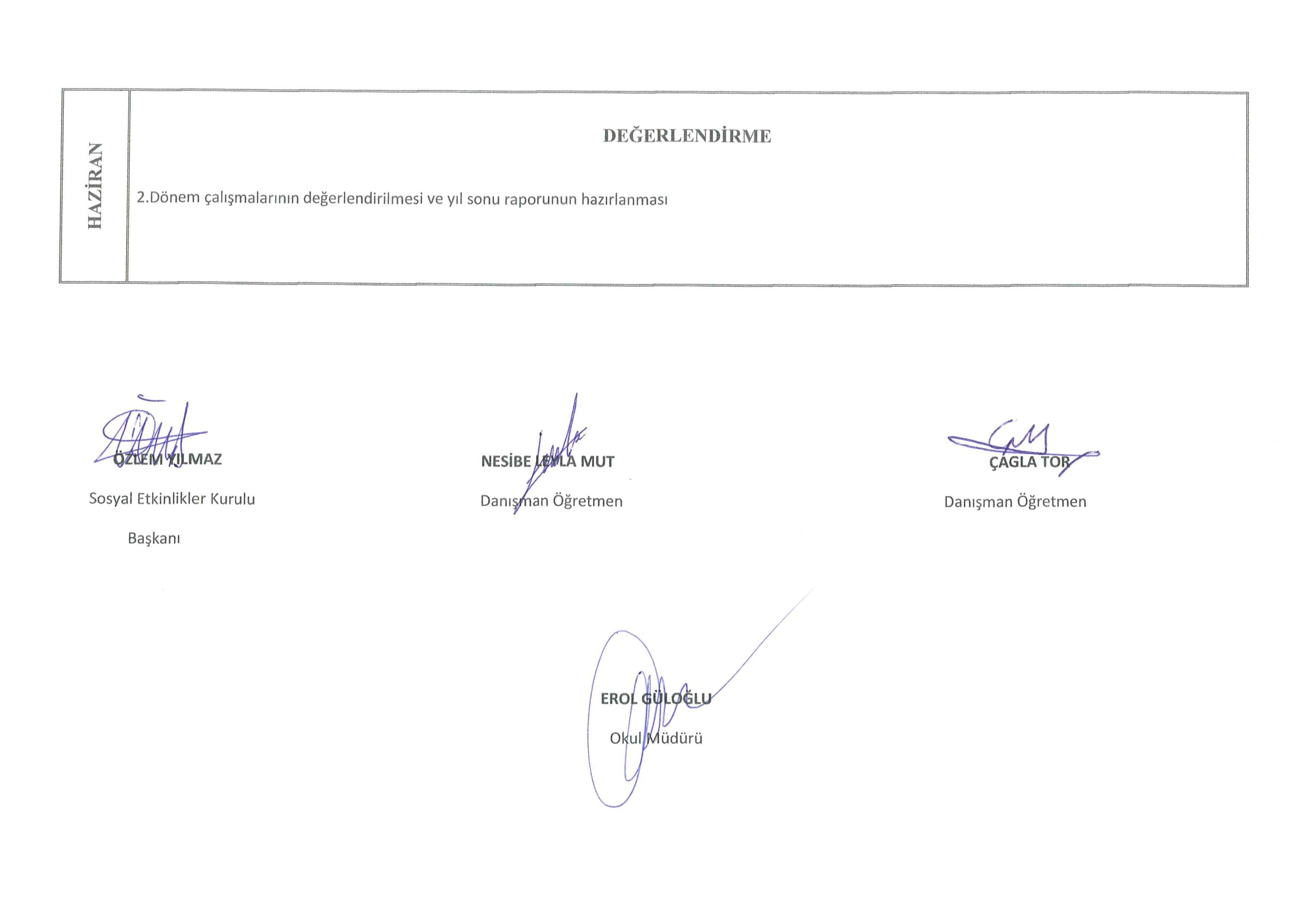 AYLARDEĞERLERYAPILACAK ETKİNLİKLERETKİNLİK SORUMLULARIEYLÜLSORUMLULUKOkula Yönelik Etkinlikler1.Şiir, resim, kompozisyon, slogan yarışması2. Okul panosunun hazırlanması3.Drama çalışmaları4.Değerle ilgili film, slayt izleme ve yorumlama5.Atasözü, deyim, mani ve fıkralarımızda değerlerimiz6.Değerle ilgili yazıların toplanıp okunması(öykü, masal vb)7.Örnek kişilerin hayatlarından değerle ilgili sunum8.Değerle ilgili basından örneklerin sergilenmesi9.Geleneklerimizde DeğerlerimizSınıfa Yönelik Etkinlikler                  10.Sınıf içerisinde etkinliğin işlenmesi11.Sınıf panosunun oluşturulmasıAileye Yönelik Etkinlikler12.Aylık okul gazetesi, duvar gazetesi, broşür hazırlanması13.Okuldaki veya çevredeki ihtiyaç sahiplerine yardım yapma çalışmaları14.Aile eğitimlerinin yapılması15.Aile ziyaretiEKİMTEMİZLİK ve DÜZENDüzenli beslenme,Elbise düzeni ve temizliğiBeden temizliğiÇevre temizliğiTuvalet kullanım adabıOkula Yönelik Etkinlikler1.Şiir, resim, kompozisyon, slogan yarışması2. Okul panosunun hazırlanması3.Drama çalışmaları4.Değerle ilgili film, slayt izleme ve yorumlama5.Atasözü, deyim, mani ve fıkralarımızda değerlerimiz6.Değerle ilgili yazıların toplanıp okunması(öykü, masal vb)7.Örnek kişilerin hayatlarından değerle ilgili sunum8.Değerle ilgili basından örneklerin sergilenmesi9.Geleneklerimizde DeğerlerimizSınıfa Yönelik Etkinlikler                  10.Sınıf içerisinde etkinliğin işlenmesi11.Sınıf panosunun oluşturulmasıAileye Yönelik Etkinlikler12.Aylık okul gazetesi, duvar gazetesi, broşür hazırlanması13.Okuldaki veya çevredeki ihtiyaç sahiplerine yardım yapma çalışmaları14.Aile eğitimlerinin yapılması15.Aile ziyaretiKASIMGÜVEN -ÖZGÜVENKendini ifade edebilme Toplum önünde konuşmaSoru sorabilmeGirişimcilik Okula Yönelik Etkinlikler1.Şiir, resim, kompozisyon, slogan yarışması2. Okul panosunun hazırlanması3.Drama çalışmaları4.Değerle ilgili film, slayt izleme ve yorumlama5.Atasözü, deyim, mani ve fıkralarımızda değerlerimiz6.Değerle ilgili yazıların toplanıp okunması(öykü, masal vb)7.Örnek kişilerin hayatlarından değerle ilgili sunum8.Değerle ilgili basından örneklerin sergilenmesi9.Geleneklerimizde DeğerlerimizSınıfa Yönelik Etkinlikler                  10.Sınıf içerisinde etkinliğin işlenmesi11.Sınıf panosunun oluşturulmasıAileye Yönelik Etkinlikler12.Aylık okul gazetesi, duvar gazetesi, broşür hazırlanması13.Okuldaki veya çevredeki ihtiyaç sahiplerine yardım yapma çalışmaları14.Aile eğitimlerinin yapılması15.Aile ziyaretiARALIKTUTUMLULUKTasarruf etmekMilli ÜretimOkula Yönelik Etkinlikler1.Şiir, resim, kompozisyon, slogan yarışması2. Okul panosunun hazırlanması3.Drama çalışmaları4.Değerle ilgili film, slayt izleme ve yorumlama5.Atasözü, deyim, mani ve fıkralarımızda değerlerimiz6.Değerle ilgili yazıların toplanıp okunması(öykü, masal vb)7.Örnek kişilerin hayatlarından değerle ilgili sunum8.Değerle ilgili basından örneklerin sergilenmesi9.Geleneklerimizde DeğerlerimizSınıfa Yönelik Etkinlikler                  10.Sınıf içerisinde etkinliğin işlenmesi11.Sınıf panosunun oluşturulmasıAileye Yönelik Etkinlikler12.Aylık okul gazetesi, duvar gazetesi, broşür hazırlanması13.Okuldaki veya çevredeki ihtiyaç sahiplerine yardım yapma çalışmaları14.Aile eğitimlerinin yapılması15.Aile ziyaretiOCAKEMPATİGüzel konuşma ve diksiyon. Görgü kurallarıÖfke kontrolü.                           Okula Yönelik Etkinlikler1.Şiir, resim, kompozisyon, slogan yarışması2. Okul panosunun hazırlanması3.Drama çalışmaları4.Değerle ilgili film, slayt izleme ve yorumlama5.Atasözü, deyim, mani ve fıkralarımızda değerlerimiz6.Değerle ilgili yazıların toplanıp okunması(öykü, masal vb)7.Örnek kişilerin hayatlarından değerle ilgili sunum8.Değerle ilgili basından örneklerin sergilenmesi9.Geleneklerimizde DeğerlerimizSınıfa Yönelik Etkinlikler                  10.Sınıf içerisinde etkinliğin işlenmesi11.Sınıf panosunun oluşturulmasıAileye Yönelik Etkinlikler12.Aylık okul gazetesi, duvar gazetesi, broşür hazırlanması13.Okuldaki veya çevredeki ihtiyaç sahiplerine yardım yapma çalışmaları14.Aile eğitimlerinin yapılması15.Aile ziyaretiŞUBATDOĞRULUK DÜRÜSTLÜKToplu ortamlarda davranış kurallarıYalan söylememeVerdiğin sözde durmakEmanete sahip çıkma .Okula Yönelik Etkinlikler1.Şiir, resim, kompozisyon, slogan yarışması2. Okul panosunun hazırlanması3.Drama çalışmaları4.Değerle ilgili film, slayt izleme ve yorumlama5.Atasözü, deyim, mani ve fıkralarımızda değerlerimiz6.Değerle ilgili yazıların toplanıp okunması(öykü, masal vb)7.Örnek kişilerin hayatlarından değerle ilgili sunum8.Değerle ilgili basından örneklerin sergilenmesi9.Geleneklerimizde DeğerlerimizSınıfa Yönelik Etkinlikler                  10.Sınıf içerisinde etkinliğin işlenmesi11.Sınıf panosunun oluşturulmasıAileye Yönelik Etkinlikler12.Aylık okul gazetesi, duvar gazetesi, broşür hazırlanması13.Okuldaki veya çevredeki ihtiyaç sahiplerine yardım yapma çalışmaları14.Aile eğitimlerinin yapılması15.Aile ziyaretiMART  VATANSEVERLİKVatan sevgisiMilli Birlik ve Beraberlik Vatana Karşı Sorumluluklarımız Okula Yönelik Etkinlikler1.Şiir, resim, kompozisyon, slogan yarışması2. Okul panosunun hazırlanması3.Drama çalışmaları4.Değerle ilgili film, slayt izleme ve yorumlama5.Atasözü, deyim, mani ve fıkralarımızda değerlerimiz6.Değerle ilgili yazıların toplanıp okunması(öykü, masal vb)7.Örnek kişilerin hayatlarından değerle ilgili sunum8.Değerle ilgili basından örneklerin sergilenmesi9.Geleneklerimizde DeğerlerimizSınıfa Yönelik Etkinlikler                  10.Sınıf içerisinde etkinliğin işlenmesi11.Sınıf panosunun oluşturulmasıAileye Yönelik Etkinlikler12.Aylık okul gazetesi, duvar gazetesi, broşür hazırlanması13.Okuldaki veya çevredeki ihtiyaç sahiplerine yardım yapma çalışmaları14.Aile eğitimlerinin yapılması15.Aile ziyaretiNİSAN     YARDIMLAŞMAEmanete sahip çıkmakKarşılıksız iyilik yapmak Okula Yönelik Etkinlikler1.Şiir, resim, kompozisyon, slogan yarışması2. Okul panosunun hazırlanması3.Drama çalışmaları4.Değerle ilgili film, slayt izleme ve yorumlama5.Atasözü, deyim, mani ve fıkralarımızda değerlerimiz6.Değerle ilgili yazıların toplanıp okunması(öykü, masal vb)7.Örnek kişilerin hayatlarından değerle ilgili sunum8.Değerle ilgili basından örneklerin sergilenmesi9.Geleneklerimizde DeğerlerimizSınıfa Yönelik Etkinlikler                  10.Sınıf içerisinde etkinliğin işlenmesi11.Sınıf panosunun oluşturulmasıAileye Yönelik Etkinlikler12.Aylık okul gazetesi, duvar gazetesi, broşür hazırlanması13.Okuldaki veya çevredeki ihtiyaç sahiplerine yardım yapma çalışmaları14.Aile eğitimlerinin yapılması15.Aile ziyaretiMAYISSEVGİ-SAYGIKendine SaygıBüyüklerine SaygıAileye SaygıÇevreye SaygıHoşgörüBayrağa SaygıOkula Yönelik Etkinlikler1.Şiir, resim, kompozisyon, slogan yarışması2. Okul panosunun hazırlanması3.Drama çalışmaları4.Değerle ilgili film, slayt izleme ve yorumlama5.Atasözü, deyim, mani ve fıkralarımızda değerlerimiz6.Değerle ilgili yazıların toplanıp okunması(öykü, masal vb)7.Örnek kişilerin hayatlarından değerle ilgili sunum8.Değerle ilgili basından örneklerin sergilenmesi9.Geleneklerimizde DeğerlerimizSınıfa Yönelik Etkinlikler                  10.Sınıf içerisinde etkinliğin işlenmesi11.Sınıf panosunun oluşturulmasıAileye Yönelik Etkinlikler12.Aylık okul gazetesi, duvar gazetesi, broşür hazırlanması13.Okuldaki veya çevredeki ihtiyaç sahiplerine yardım yapma çalışmaları14.Aile eğitimlerinin yapılması15.Aile ziyareti